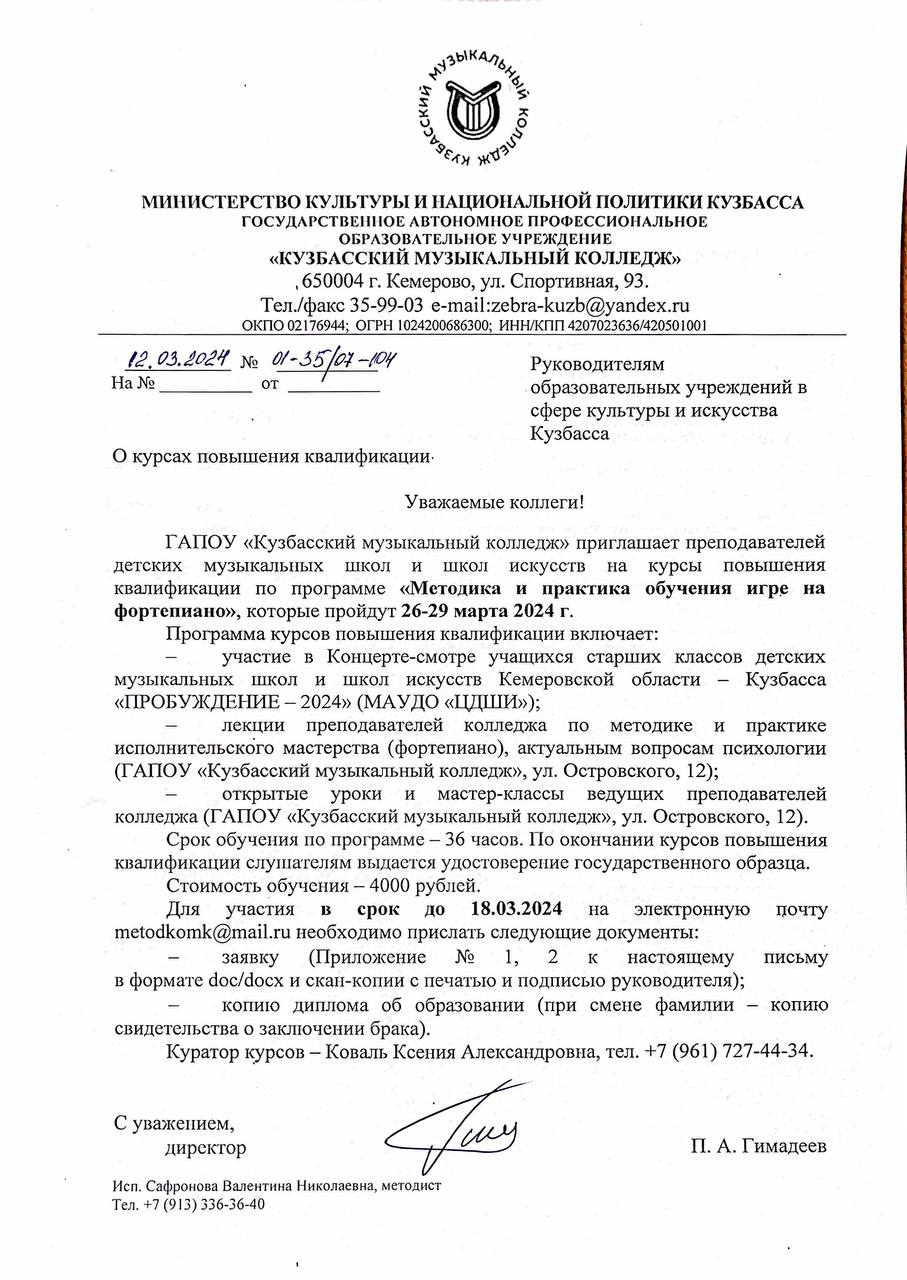 Приложение № 1 к письму ГАПОУ «Кузбасскиймузыкальный колледж» от _______________№_____________ЗАЯВКАна курсы повышения квалификацииПрограмма курсов  «Методика и практика обучения игре на фортепиано» (36 часов)ФИО слушателя _______________________________________________     (полностью)Должность, стаж работы ________________________________________Место работы, город ______________________________________________ (полное наименование образовательного учреждения)________________________________________________________________Образование  ______________________________________________________________			   (образовательное учреждение, год окончания, квалификация по диплому)Сотовый телефон слушателя______________________________________Оплата за счет___________________________________________________                                                     (средств учреждения или слушателя)Дата              «____» ____________ 2024 г.Подпись слушателя         ________________________________________                                                                              (ФИО, подпись)Подпись руководителя организации  _____________________________                                                                                (ФИО, подпись)М. П. Приложение № 2 к письму ГАПОУ «Кузбасскиймузыкальный колледж» от _______________№_____________Данные, необходимые для заключения договора на оказание образовательных услуг на возмездной основеРеквизиты при оплате учреждениемНаименование организации______________________________________    Директор _____________________________________________________   Адрес ________________________________________________________Банковские реквизиты __________________________________________Телефон ______________________________________________________СлушательФИО ________________________________________________________Дата рождения________________________________________________Паспорт______________________________________________________  ИНН______________________________СНИЛС____________________Адрес _______________________________________________________E-mail _______________________________________________________Реквизиты при оплате слушателемФИО________________________________________________________ Дата рождения _______________________________________________Паспорт  серия _________________ номер________________________ кем, когда выдан______________________________________________ИНН_________________________________________________________           СНИЛС ______________________________________________________Адрес _______________________________________________________Телефон _____________________________________________________E-mail _______________________________________________________